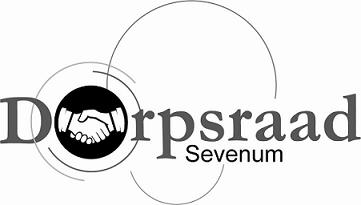 Agenda vergadering Stichting Dorpsraad Sevenum05-04-2023Locatie: De WingerdAanvang: 19.00 uurAgenda:Opening/Mededelingen/Ingekomen postNotulen 01-03-23Projecten Zaerum Biëstig Schoën.Onderhoud sfeerverlichting’t KlökskeStatuten/huishoudelijk reglementAanvraag prioriteitsgeldenKnopenlopenZonnebloemWebsite/FacebookKermis SevenumCultuurgroepWVTTKSluiting